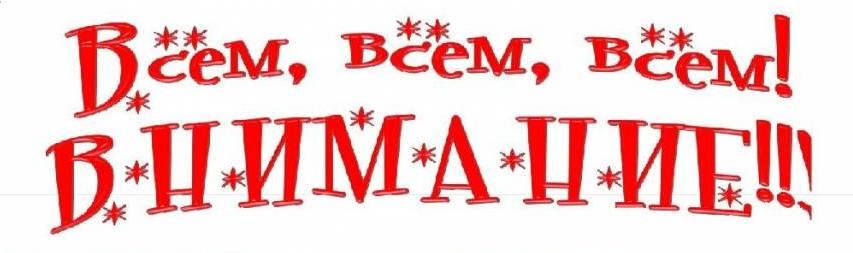 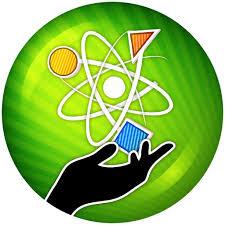 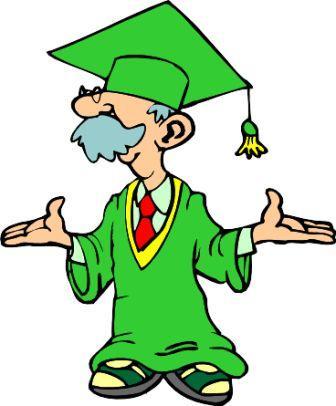 С 28 по 2  февраляв нашей школе    проводится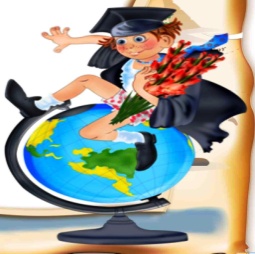 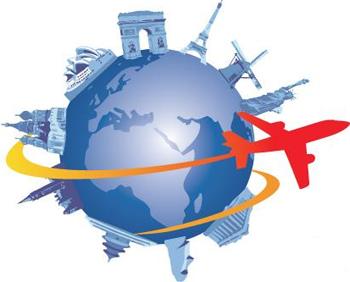 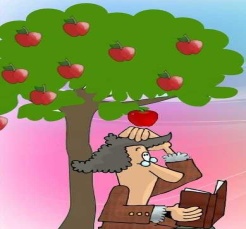 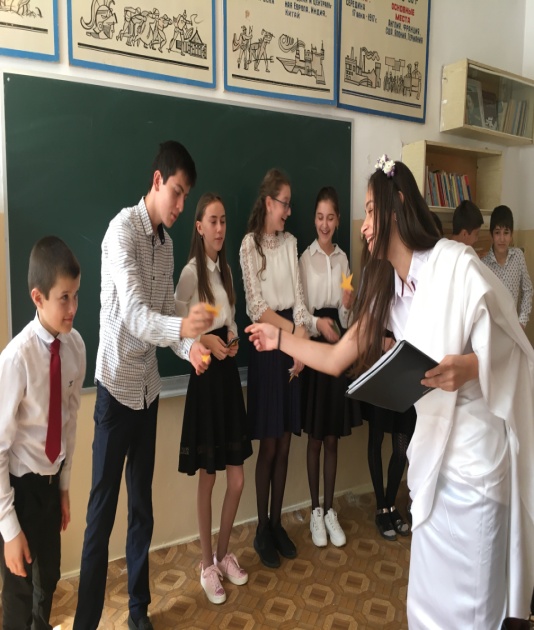 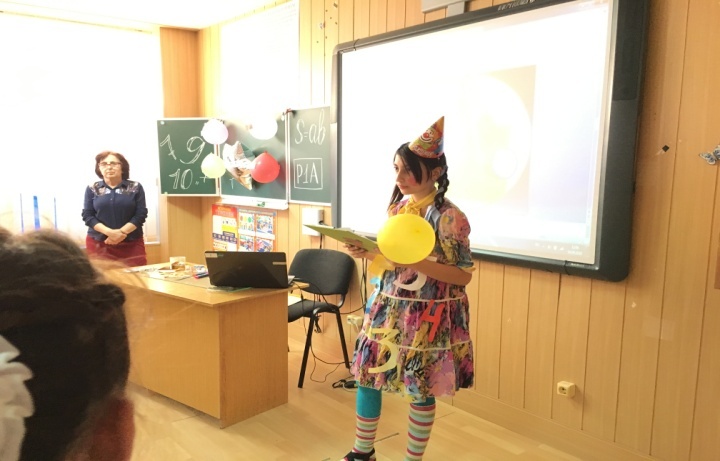 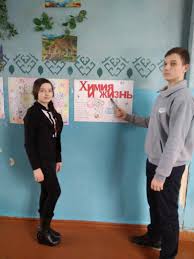 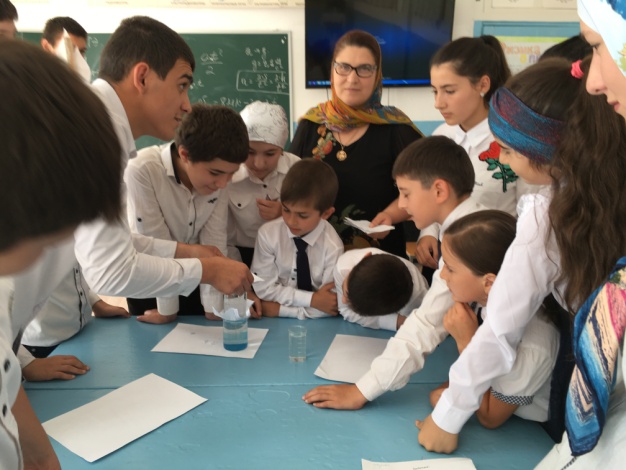 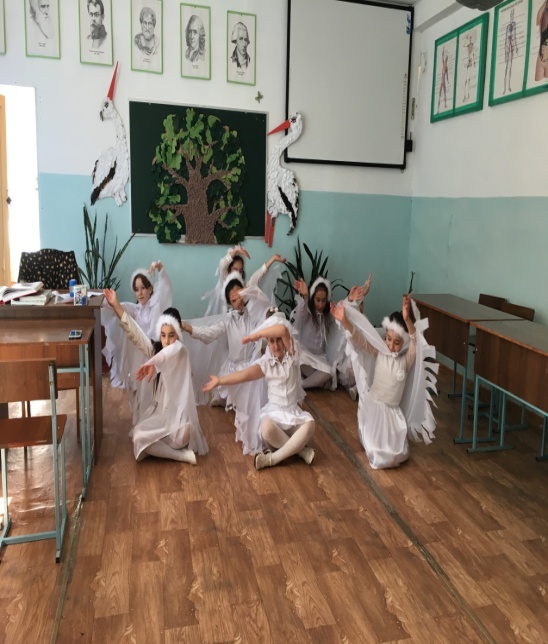 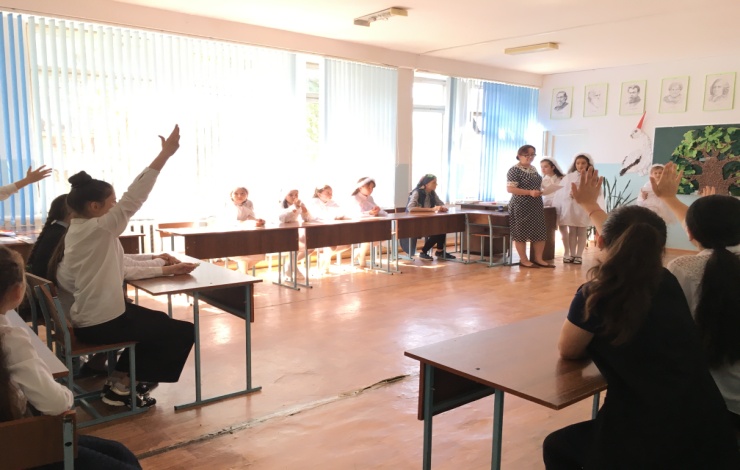 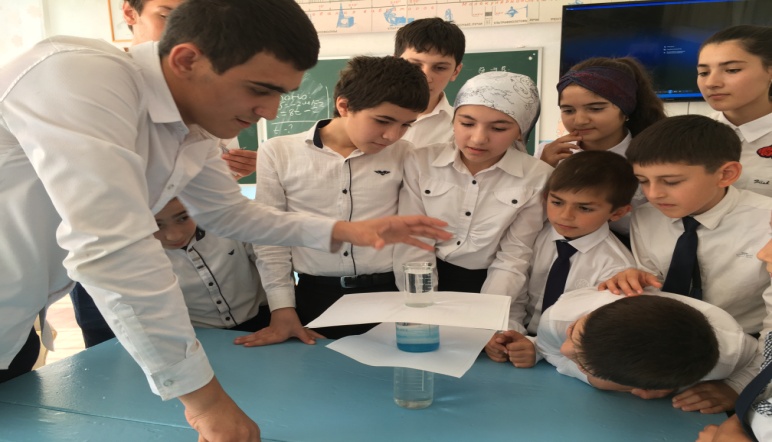 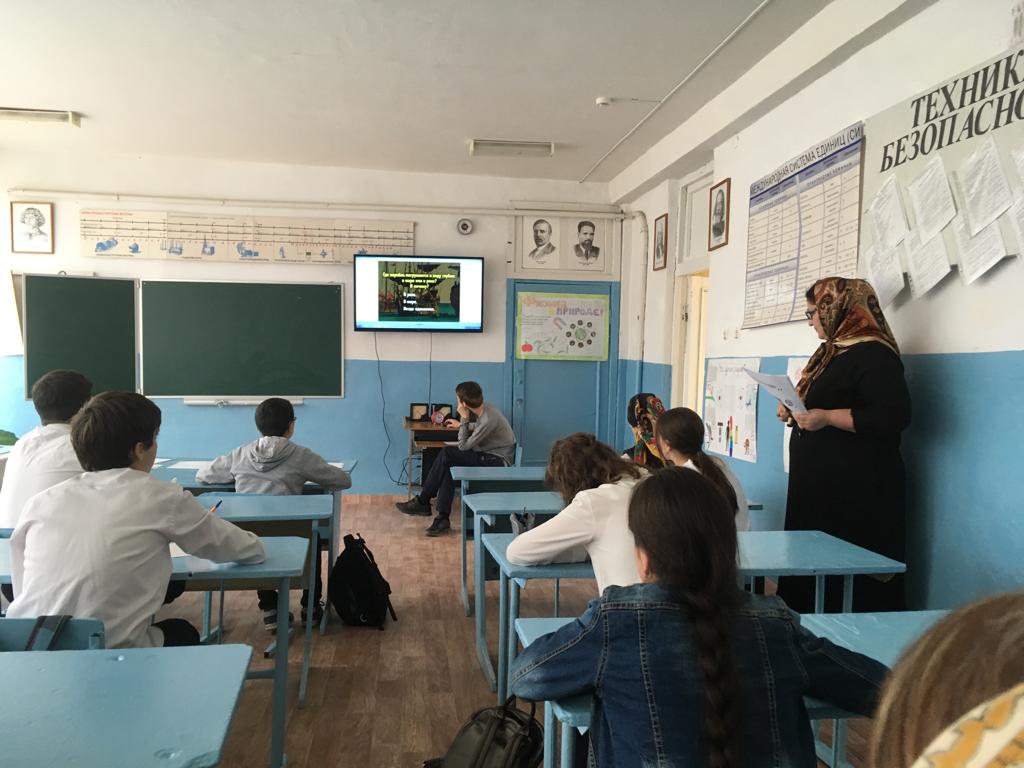 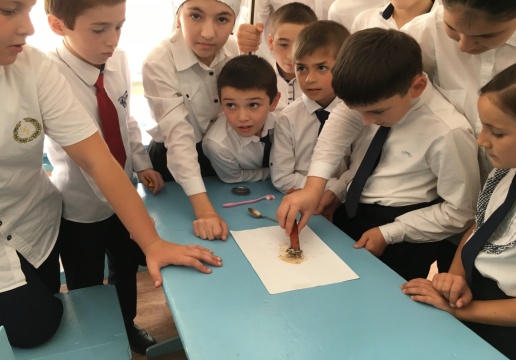 Конкурс  "Лучший  физик"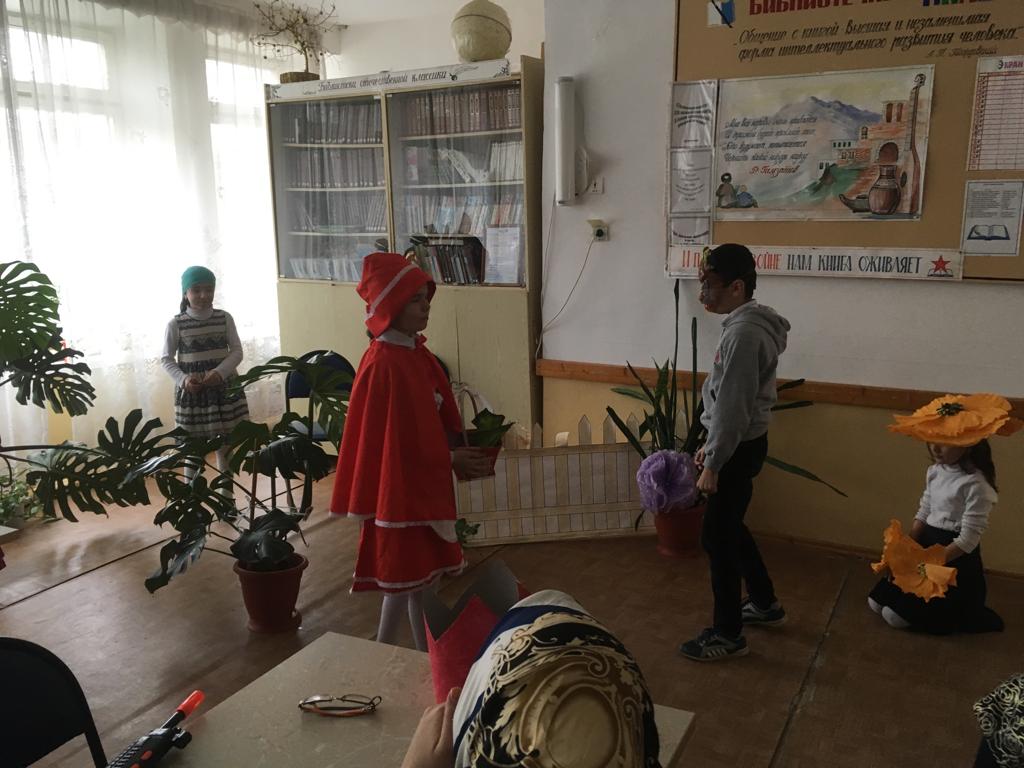 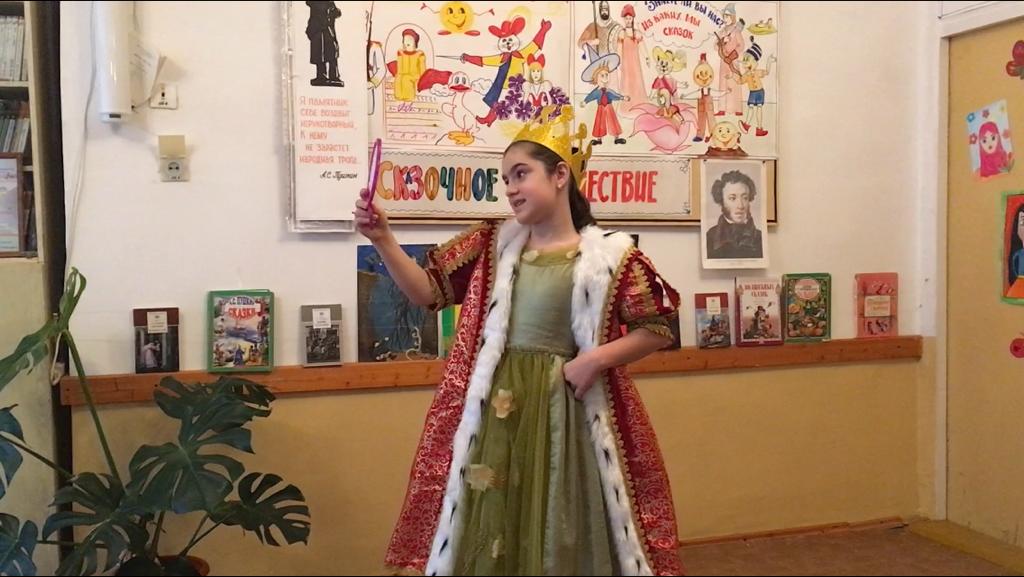 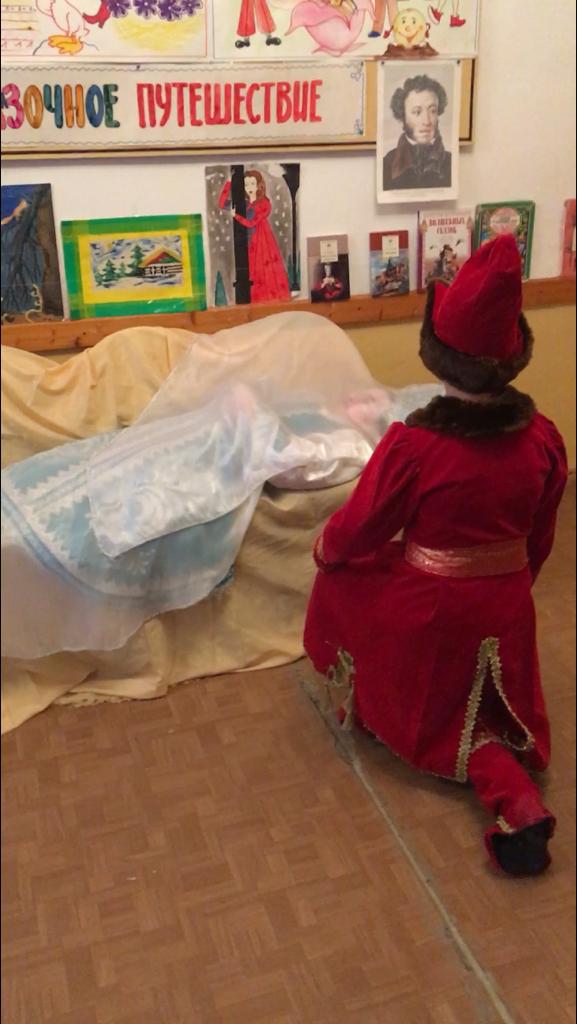 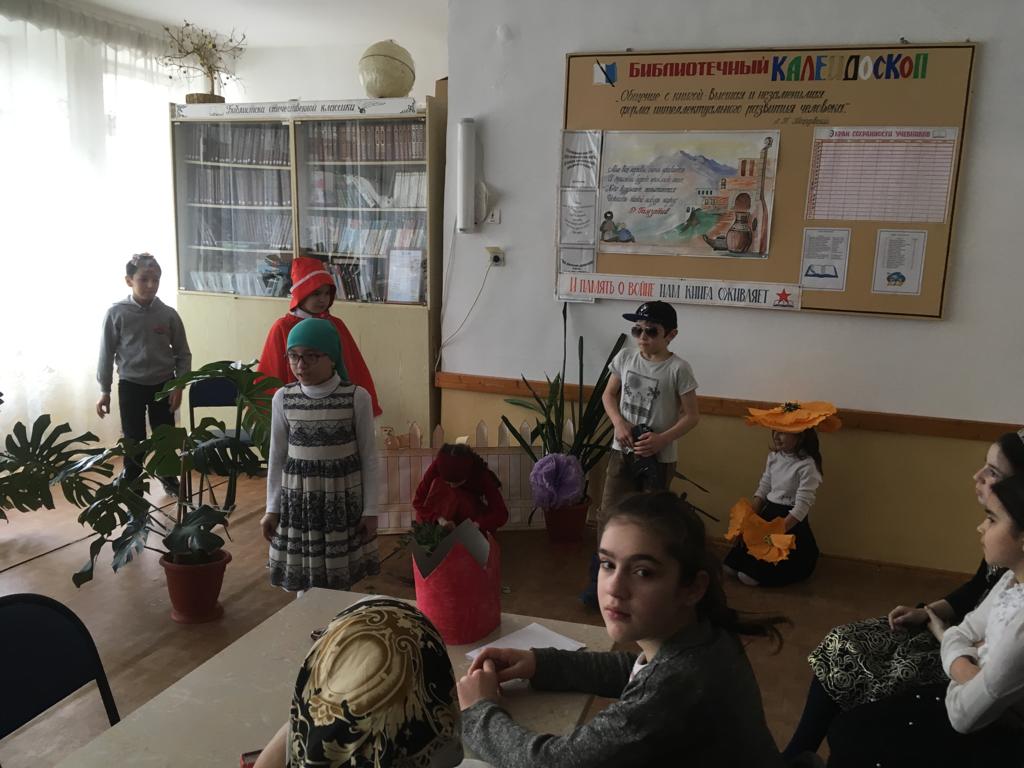 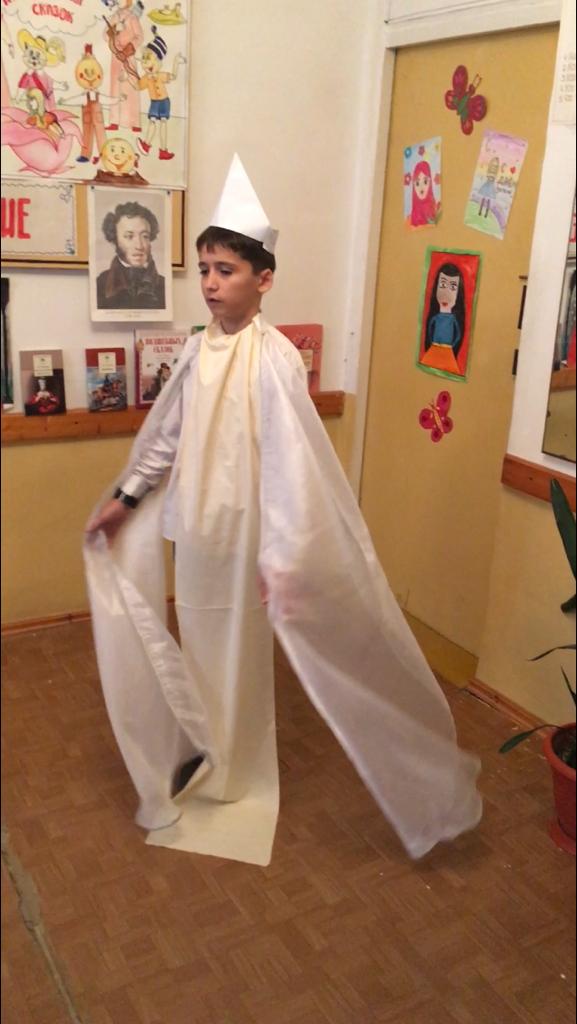 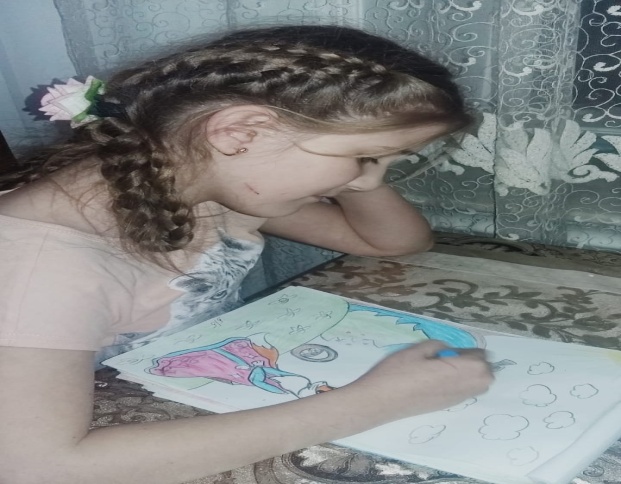 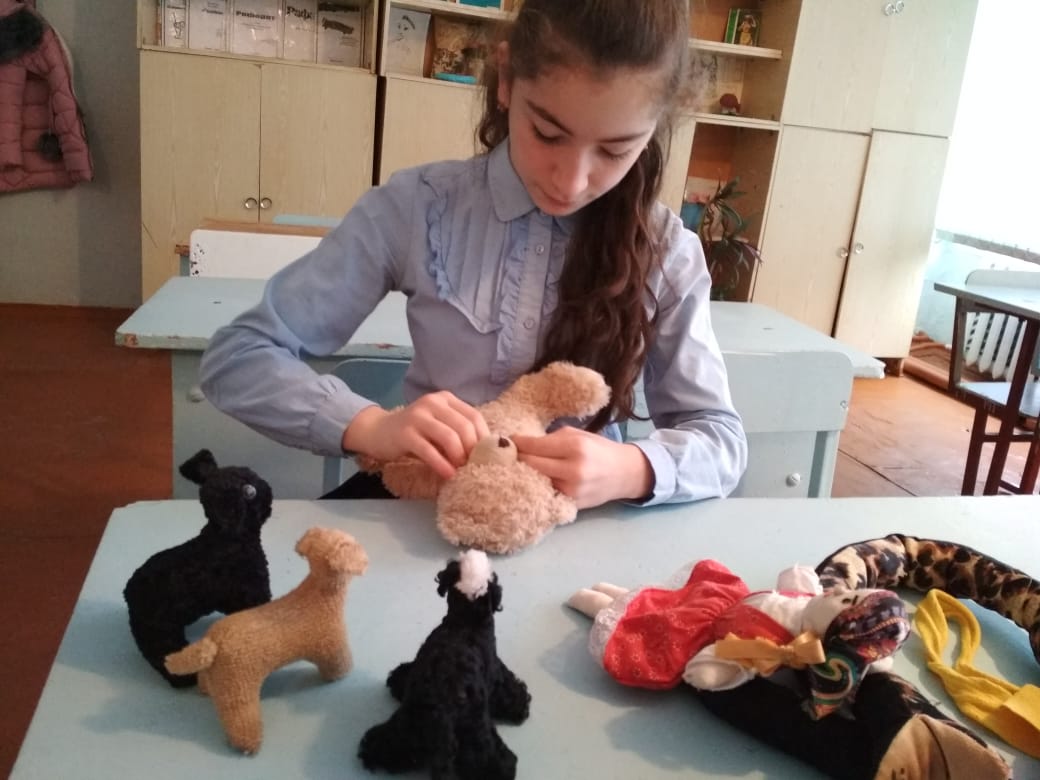 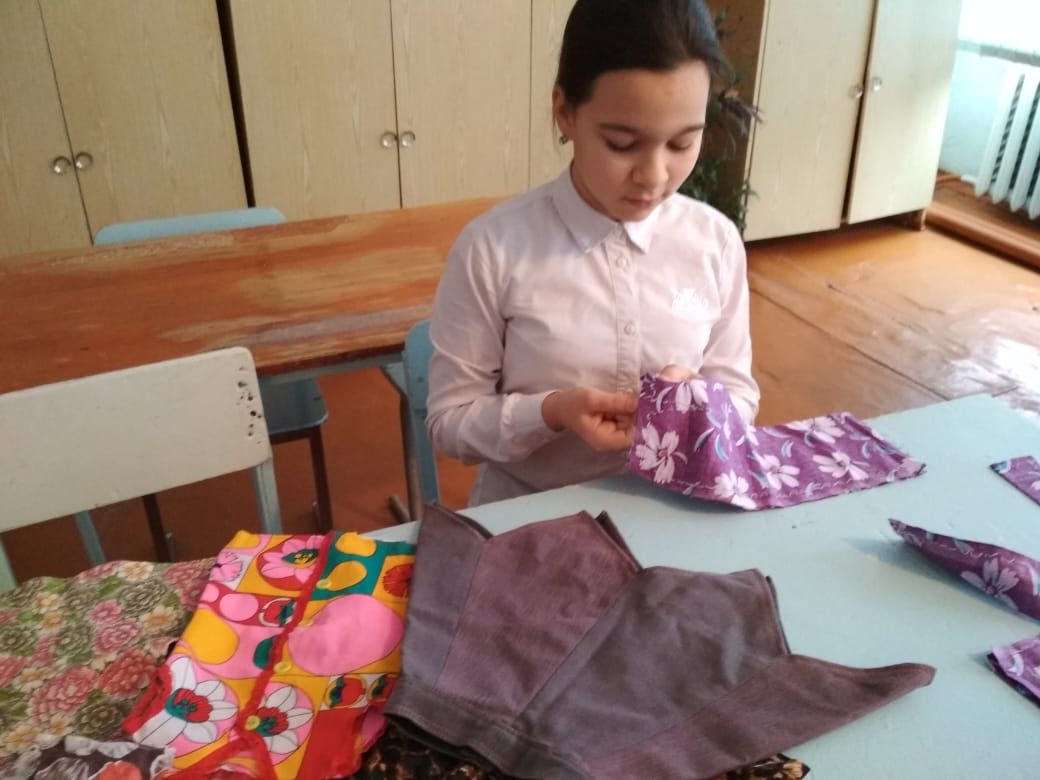 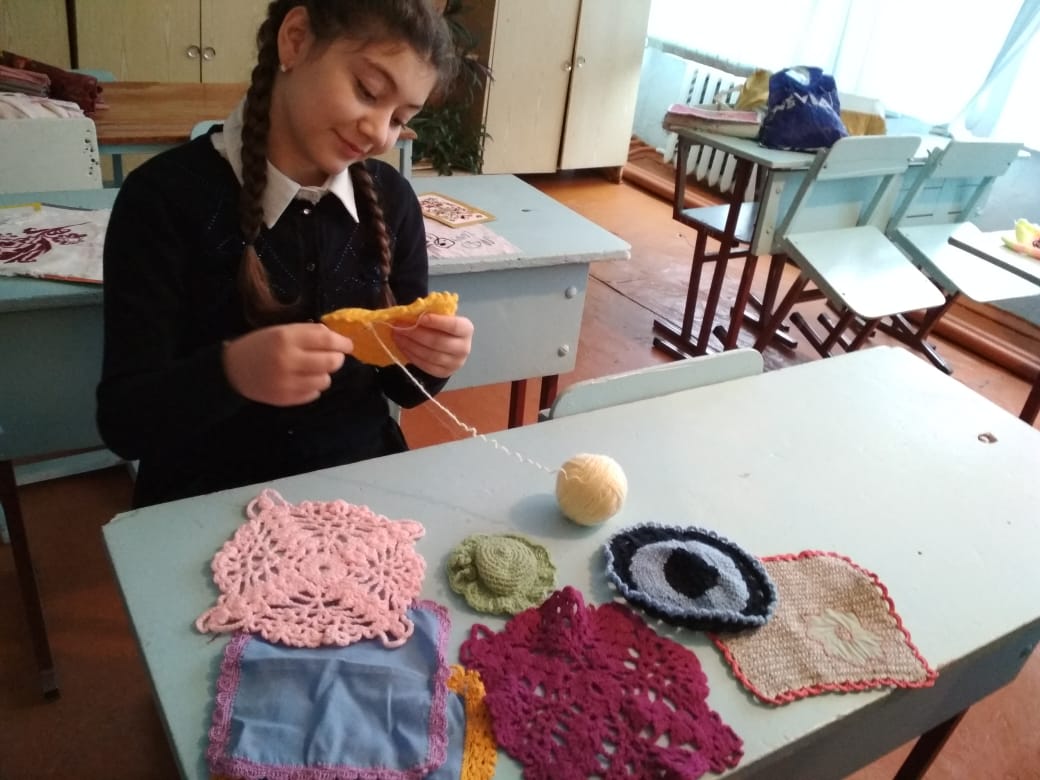 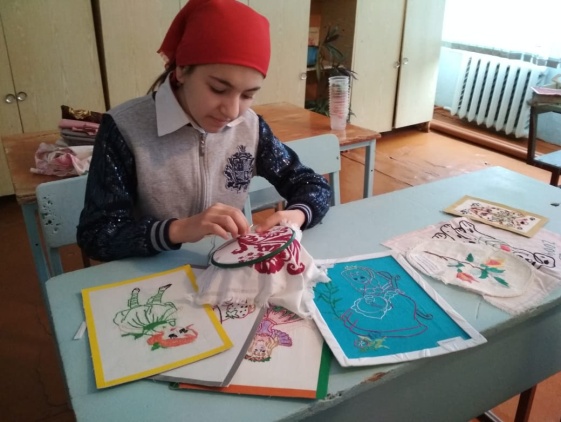 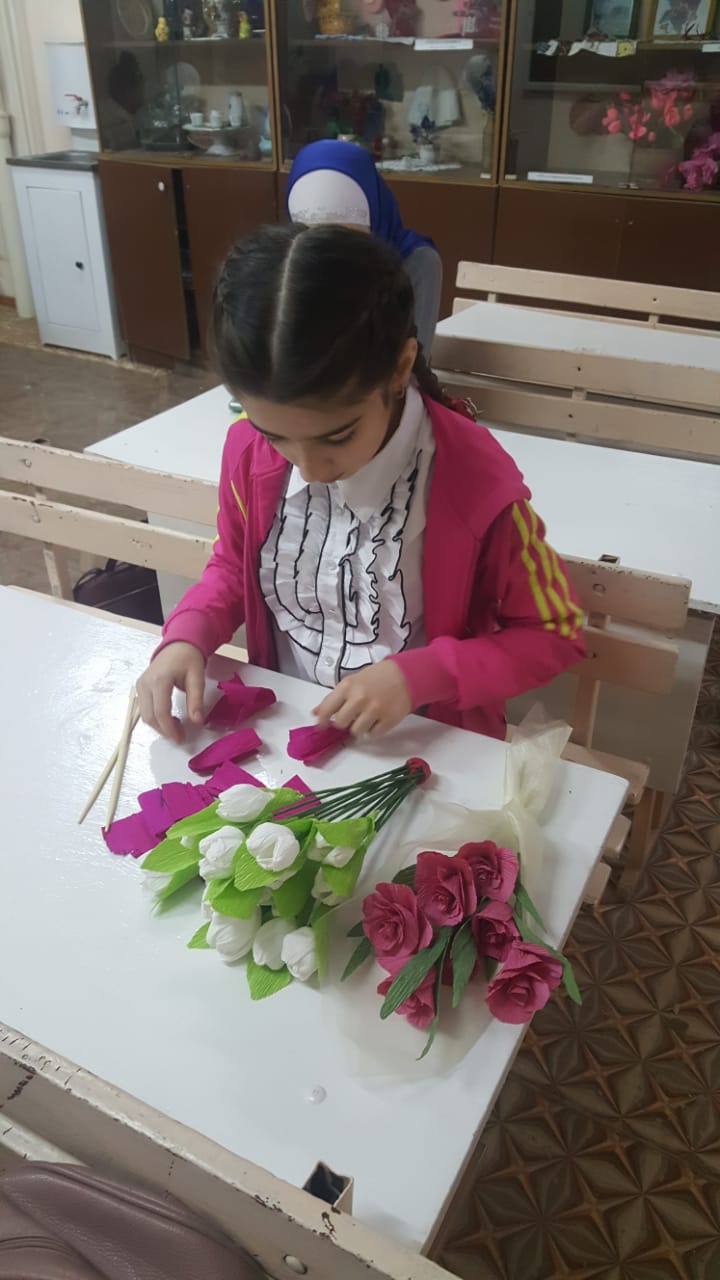 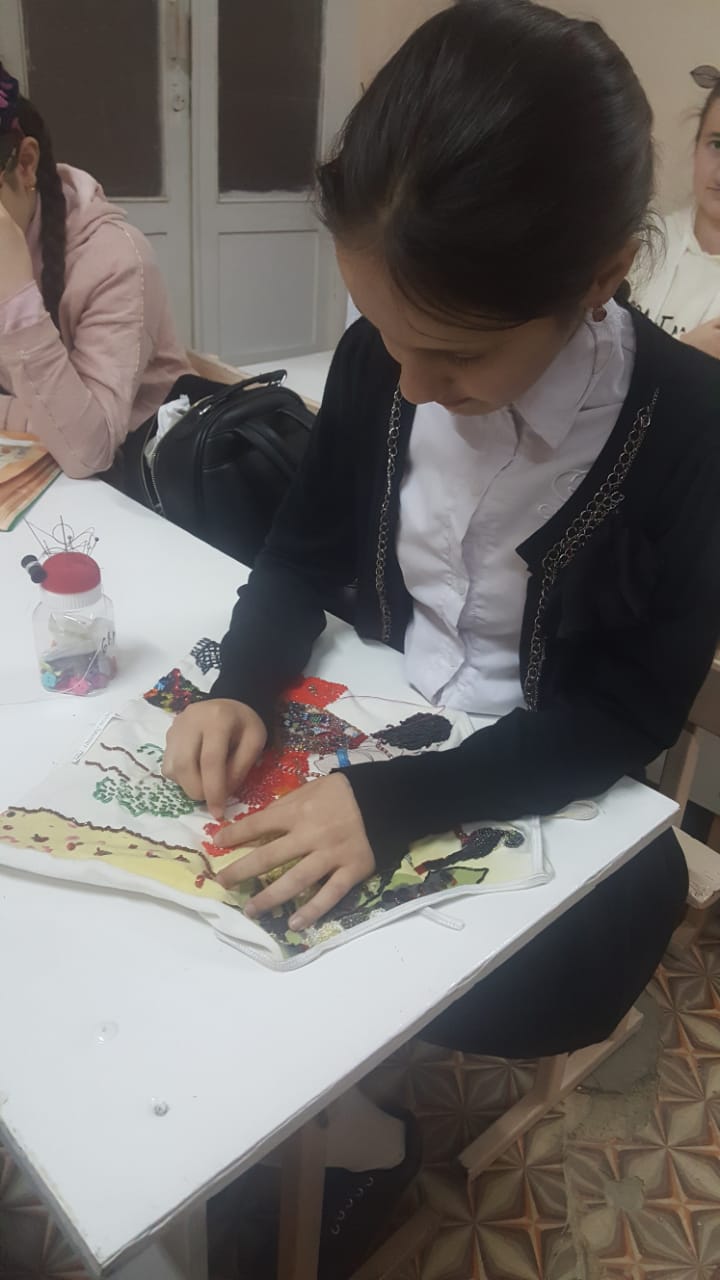 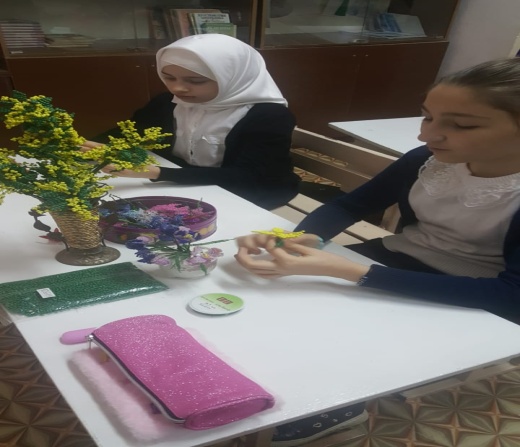 Отчетпо проведенным мероприятиям в рамках Декады наукиСправкапо итогам декады науки в МКОУ «СОШ№3»Цель проведения:повышение  профессиональной компетентности  педагогов  в  рамках  планирования  методической  работы, развитие познавательной и творческой активности обучающихсяРасширение общего кругозора учащихся школы , их знаний по окружающему миру.Развитие интереса к предметам , формирование у учащихся положительной учебной мотивации.Совершенствовать  профессиональное  мастерство  педагогов  через подготовку,  организацию  и  проведение  открытых  уроков  и  внеклассных мероприятий,Вовлекать обучающихся в самостоятельную творческую деятельность, способствовать повышению интереса к изучаемым учебным дисциплинам;    Сроки проведения:  с 28.01- 2 .02.2019 уч. год В рамках предметной декады проводились:внеклассные мероприятия;«Тотальный диктант»;нетрадиционные уроки по предмету;книжные выставки в библиотеке;выставка газет и творческих работ учащихся.      В течение проведения Дней науки 2019   в нашей школе    было организовано 7  мероприятий  и 2 открытых урока.   В перечисленных мероприятиях приняли участие более 200  детей. Подготовка к Декаде наук прошла на должном уровне, хотя приказ получили поздно . Все МО подготовили тематические газеты и лозунги, выставки творческих работ, которые были размещены  на 1 этаже.  Также была сделана выставка- фотоконкурс «Я –мастерица». Следует отметить, что план Декады наук   был выполнен в полном объеме. Проведенные мероприятия носили интегрированный характер. У многих учителей чувствовался творческий подход, качественная подготовка к мероприятию, заинтересованность детей, использовались нетрадиционные формы проведения мероприятий. В основном каждый учитель проводил мероприятие, интегрируя несколько предметов.  Уроки и  мероприятия проводили  учителя разных предметов: КВН  «Любите информатику» провела молодой специалист Денгагаджиева И.СРазнообразные виды заданий, музыкальное сопровождение сделали мероприятие интересным и содержательным. Молодой специалист Бартыханова Патимат провела урок-игру в 1 классе. Каждый  из  учителей  подошел  к проведению  декады  творчески,  стараясь  использовать  на  своих  уроках  и мероприятиях  нестандартные  приемы  и  технологии.  Биологический  брейн-ринг , где участвовали учащиеся 5-6 классов, провела Абдурахимова Патимат. Разнообразные виды заданий, музыкальное сопровождение, показ видеосюжетов про живую и неживую природу обеспечили занятость всех учеников. Учащиеся получили массу новой и интересной информации. После проведенного занятия дети получили стимул к самостоятельной познавательной деятельности.      Получили массу эмоций и проверили свои знания и умения в  физике   лучшие из лучших .Победителем и «Лучшим  учеником-физиком  в школе» стал  Сатыбалоа Бислан,  ученик 7 класса. Марьям Магомедовна приурочила к  Дню полного освобождения Ленинграда от фашистской блокады  историческую викторину «Блокадный Ленинград»  Мероприятие  сопровождалось электронной презентацией с хроникальными кадрами и музыкальным сопровождением (песни и фотографии военного времени).  Инсценировку  сказок показали на русском и английском языке.  Садыкова У.З. и Мусалаева С.И. творчески   подошли к проводимым мероприятиям,  которые были содержательными, познавательными и развивающими. Разнообразить уроки географии и сделать их более увлекательными можно с помощью ребусов. Географические термины, названия городов, стран, рек, великих путешественников и первооткрывателей – все это   может быть зашифровано в  ребусах. Об этом узнали учащиеся на занятии  «География в ребусах»Следует отметить, что Декада  проведена на хорошем организационном и методическом уровне. Мероприятия были интересные, занимательные. Данная работа необходима для создания таких условий, при которых школьная жизнь становится интересной, насыщенной, увлекательной, чтобы школа стала «очагом» добра, тепла, где каждому ребенку в нем тепло, уютно и комфортно.Рекомендации:   1.Продолжать проводить предметные декады.2.Учителям-предметникам, ответственным за проведение открытых уроков и мероприятий, подготовить разработки уроков для составления  методической копилки. 3..Активнее использовать на уроках методы поисковой, исследовательской деятельности, интерактивных форм организации деятельности обучающихся
 4. Более активно вовлекать учеников во все мероприятия. 
 5 . Учителям увеличить число взаимопосещений  уроков и мероприятий.   Муниципальное образованиепредметное направлениемероприятиеколичество участниковМКОУ  «СОШ№3»          физикаКонкурс         «Лучший ученик-физик в школе»12МКОУ  «СОШ№3»языкиИнсценировка сказок на русском и английском языке26МКОУ  «СОШ№3»историяИсторическая викторина «Блокадный Ленинград»47МКОУ  «СОШ№3»математика«Веселая математика» - внеклассное мероприятие24МКОУ  «СОШ№3»биологияБиологический  брейн-ринг51МКОУ  «СОШ№3»география«География в ребусах»-занятие в 6 классе28МКОУ  «СОШ№3» химияХимический    диктант8-10 кл.информатикаКВН  «Любите информатику»39начальные классыУрок –игра22технологияФотоконкурс          «Я –мастерица»17